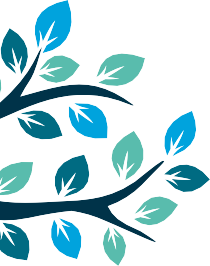 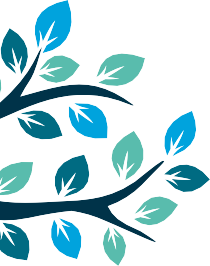 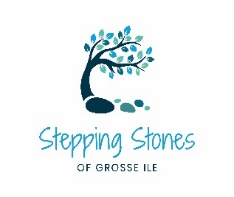 M= Milk             WG= Whole Grain      FT= Field Trip W= Water           HM= Homemade      I/T= Infant & ToddlerM= Milk             WG= Whole Grain      FT= Field Trip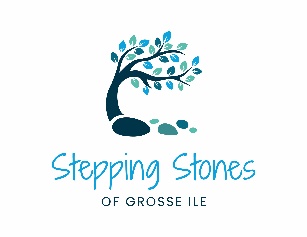 W= Water           HM= Homemade      I/T= Infant & ToddlerWeek 1Monday    Tuesday           Wednesday    1  Thursday    2Friday    3BreakfastFruit, yogurt, MilkOatmeal, Banana, MilkBiscuits and Jam, MilkAM SnackBlueberry Muffins, WaterOrange Slices, Cheese, Water Graham Crackers, Apple Slices, WaterLunchHM-Chicken and Broccoli Soup, Crackers, Pears, MilkSpaghetti w/ Meat Sauce, Carrots, Peaches, MilkWG-Sunbutter and Jelly Sandwich, Mixed Vegetables, Mixed Fruit, MilkPM SnackSalsa, Pita Crackers, WaterHB Egg, Crackers, WaterString Cheese, Townhouse Crackers, WaterWeek 2Monday   6Tuesday    7    Wednesday    8Thursday    9Friday    10BreakfastCereal, Banana, MilkPancakes, Applesauce, MilkBagel, Cream Cheese, MilkCereal, Banana, MilkEnglish Muffin and Fruit Jam, MilkAM SnackGraham Crackers, Raisins, Water   Grapes, Animal Crackers, WaterFruit Smoothie, WaterCheese Stick, Crackers, WaterBaked Oats w/ Blueberries, and Bananas, WaterLunchHM-Chili, Green Beans, Applesauce, MilkCheese Quesadilla, Corn, Pineapple, MilkHM-Chicken Fried Rice w/ Vegetables, Peaches, MilkHM-Creamy Tomato Pasta, Carrots, Pears, MilkGrilled Cheese and Tomato Soup, Pineapple, MilkPM SnackCarrots, Ranch Dip, WaterSalsa, Pita Crackers, WaterPretzels, Apple Slices, WaterI/T-CrackersGoldfish Crackers, Orange Slices, WaterRaisins, Crackers, WaterWeek 3Monday    13Tuesday    14Wednesday    15Thursday    16Friday    17BreakfastCereal, Banana, MilkFrench Toast, Cinnamon Applesauce, MilkYogurt, Fruit, MilkOatmeal, Banana, MilkEnglish Muffin, Jam, MilkAM SnackGraham Crackers, Orange Slices, WaterApple Slices, Crackers, WaterBlueberry Mini Muffins, WaterOrange Slices, String Cheese, WaterYogurt, Fruit, WaterLunchHM-Sweet and Sour Chicken w/ Rice, Broccoli, Pears, MilkBeef Taco, Corn, Apple Slices, MilkHM-Cheeseburger Pasta, Green Beans, Peaches, MilkWG-Hot Turkey and Cheese Slider, Carrots, Pineapple, MilkHM-Chicken Noodle Soup w/ Carrots, Crackers, Sliced Oranges, MilkPM SnackCarrots, Ranch, WaterGrapes, Animal Crackers, WaterSalsa, Pita Crackers, WaterGoldfish Crackers, Raisins, WaterString Cheese, Town House Crackers, WaterWeek 4Monday    20Tuesday    21Wednesday    22Thursday    23Friday    24BreakfastCereal, Bananas, MilkPancakes, Applesauce, MilkYogurt, Fruit, MilkOatmeal, Banana, MilkBiscuits, Jam, MilkAM SnackGraham Crackers, Grapes, WaterString Cheese, Townhouse Crackers, WaterCheese, Saltines, WaterOrange Slices, Graham Crackers, WaterFruit Smoothie, WaterLunchBaked Ham and Cheese Mozzarella Sticks, Peaches, MilkChicken Tortilla Soup w/ Corn, Pineapple, MilkHM-Chicken and Rice Bake, Green Beans, Peaches, MilkMacaroni and Cheese, Carrots, Applesauce, MilkEnglish Muffin Pizza, Mixed Vegetables, Pears, MilkPM SnackCrackers, Cheese, WaterRaisins, Goldfish Crackers, WaterApple Slices, Sunbutter, WaterString Cheese, Townhouse Crackers, WaterHB Egg, Pita Bread, WaterWeek 5Monday    27Tuesday    28Wednesday    29Thursday    30Friday    31BreakfastCereal, Banana, MilkFrench Toast, Applesauce, MilkYogurt, Fruit, MilkOatmeal, Banana, MilkEnglish Muffins, Jam, MilkAM SnackGraham Cracker, Raisins, WaterGrapes, Crackers, WaterBlueberry Mini Muffins, WaterOrange Slices, Graham Crackers, WaterYogurt, Fruit, WaterLunchHM-Minestrone Soup w/ Vegetables, Orange Slices, MilkChicken Tacos, Corn, Pineapple, MilkPasta Alfredo, Broccoli, Peaches, MilkLasagna, Green Beans, Applesauce, MilkGrilled Cheese, Tomato Soup, Pears, MilkPM SnackCarrots, Ranch Dip, WaterSalsa, Pita Chips, WaterI/T-CrackersPretzels, Apple Slices, Water,  I/T-CrackersGoldfish, Raisins, WaterString Cheese, Townhouse Crackers, Water